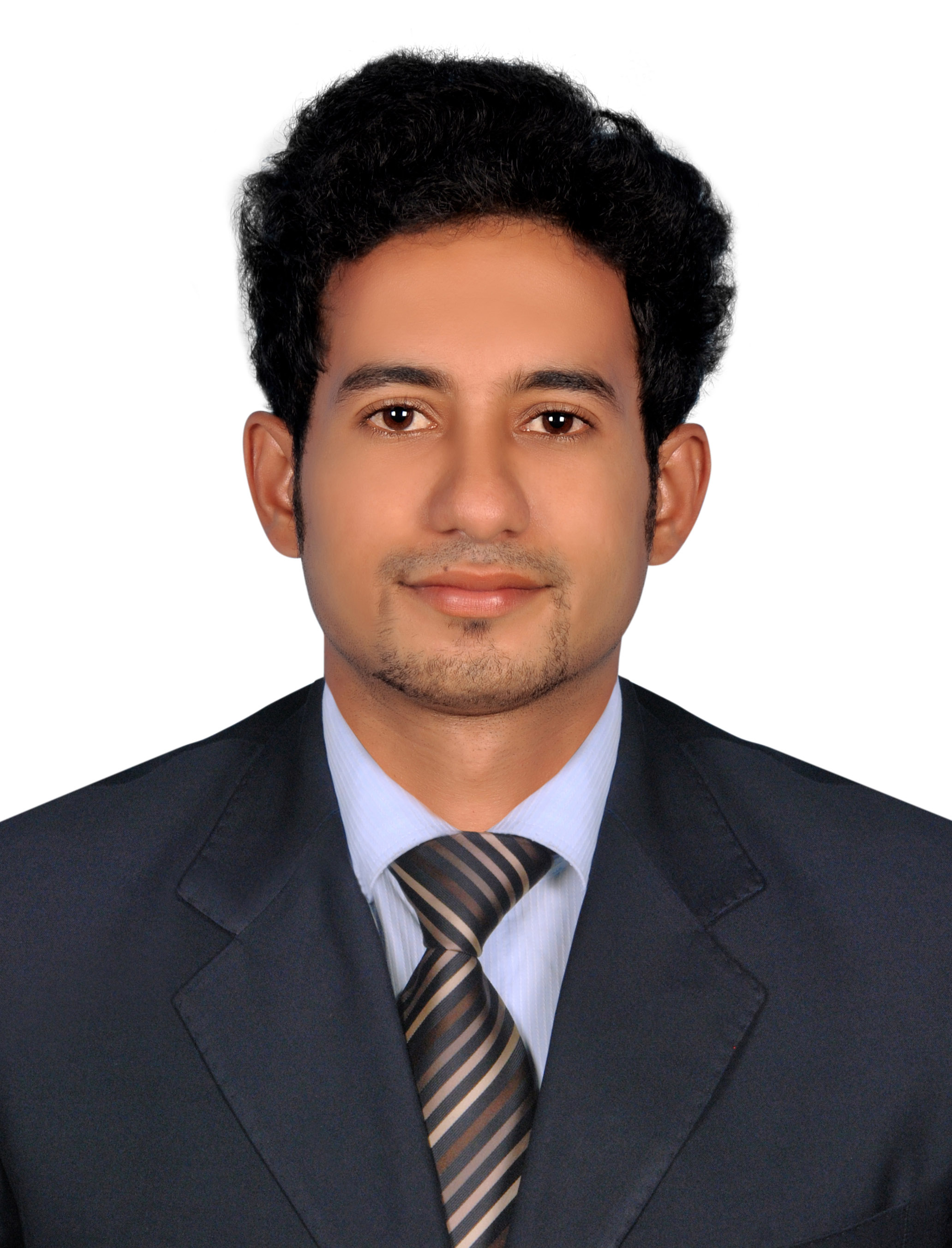 HIJAS Email: hijas.384898@2freemail.com  OBJECTIVEA Practical, knowledgeable and competent civil engineer, with team andproject management skills. Experience of 4 years in working with civil engineering projects, specification of building services and civil services for metro orange line services. Objective is to work in an exciting and professional environment of the organization with personal development and growth possibilities and to achieve company’s goal through professional ethics, sincere commitment and hard work.Preferably with construction industry as site engineer civil.WORK EXPERIENCE-4+yearsCurrently working as a Civil Engineer (The project was initiated with a signed memorandum of understanding between the governments of UAE Sheikh Zayed Housing Villa Projectin April2017 working as a Site Engineer)Working Experience as Site Engineer and Auto CAD inSilpa Associates at Varkala, Trivandrum, Form April 2013 to  Dec 2016EDUCATION&QAULIFICATIONBachelor of Engineering / Bachelor of Engineering Technology, Civil EngineeringA.R. College of Engineering and Technology                  Graduated, April 2013    Anna University                                                                       GPA – 62.4 %Tirunelveli, Tamilnadu.Member of Society of Engineers in UAE, since 2017.Having Civil Engineering card from Fujairah Municipality.AUTO CADD 2D & 3D Acquired training from PWD in IndiaRoles &ResponsibilitiesActing as the technical adviser on a construction site for subcontractors, crafts people and operatives.Checking plans, drawings and quantities for accuracy of calculations.Ensuring that all materials used, and work performed are as per specifications.Agreeing a price for materials and making cost-effective solutions and proposals for the intended project.Managing, monitoring and interpreting the contract design documents supplied by the client or architect.Liaising with any consultants, subcontractors, supervisors, planners, quantity surveyors and the generalWorkforce involved in the project.Liaising with clients and their representatives (architects, engineers and surveyors), including attending meeting.Regular meetings to keep them informed of progress.Day-to-day management of the site, including supervising and monitoring the site labour force and the Work of any subcontractors.Planning the work and efficiently organizing the plant and site facilities in order to meet agreed deadlines.Overseeing quality control and health and safety matters on site.Preparing reports as required.Resolving any unexpected technical difficulties and other problems that may ariseCore CompetenciesSKILLS Analytical / Research skillsComputer / Technical LiteracyFlexibility / Adaptability / Managing multiple PrioritiesInterpersonal AbilitiesLeadership / Management skillsTechnical report writing.Effective presentation.Excellent interpersonal and communication skills.Efficient in group working and excellent as a group leader.PERSONAL DETAILSName				:	HijasDate of Birth			:	30-05-1991                               Nationality			:	Indian	Father’s Name			:      	AboobakerMarital Status            		:	Single         	DECLARATIONI hereby declare that the above information is true to the best of my knowledge and belief.Place: FujairahDate:HijasBuilding worksBar Bending ScheduleDrawing feasibility StudyRoad and drainage worksStorage tanksPiling workRetaining wallConcrete structureBOQSupervisionQuality control&DocumentationManagement andconstructabilityMS OfficePlanningRisk Assessments